РезисторыРезистор C5-35B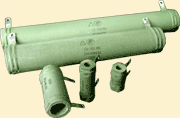 Постоянные проволочные общего применения изолированные для навесного монтажа резисторы С5-35B, предназначены для работы в цепях постоянного и переменного тока.Условия эксплуатации: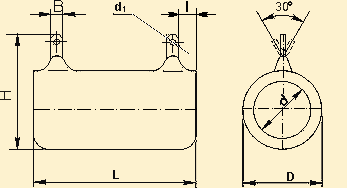 Технические характеристики: